CCountry Areas Water Supply Act 1947Portfolio:Minister for WaterAgency:Department of Water and Environmental RegulationCountry Areas Water Supply Act 19471947/062 (11 & 12 Geo. VI No. 62)10 Jan 19481 Jan 1949 (see s. 1 and Gazette 24 Dec 1948 p. 3038‑9)Country Areas Water Supply Act Amendment Act 19501950/022 (14 Geo. VI No. 22)29 Nov 195029 Nov 1950Acts Amendment (Fire Brigades Board and Fire Hydrants) Act 1951 s. 61951/041 (15 & 16 Geo. VI No. 41)20 Dec 19514 Apr 1952 (see s. 2 and Gazette 4 Apr 1952 p. 799‑800)Limitation Act 1935 s. 48A(1)1935/035 (26 Geo. V No. 35) (as amended by 1954/073 s. 8)14 Jan 1955Relevant amendments (see s. 48A and Second Sch. which were inserted by 1954/073 s. 8) took effect on 1 Mar 1955 (see 1954/073 s. 2 and Gazette 18 Feb 1955 p. 343)Country Areas Water Supply Act Amendment Act 19571957/014 (6 Eliz. II No. 14)30 Sep 195730 Sep 1957Country Areas Water Supply Act Amendment Act 19601960/056 (9 Eliz. II No. 56)2 Dec 19602 Dec 1960Reprint approved 9 Jul 1963 (not in Volume)Reprint approved 9 Jul 1963 (not in Volume)Reprint approved 9 Jul 1963 (not in Volume)Reprint approved 9 Jul 1963 (not in Volume)Country Areas Water Supply Act Amendment Act 19641964/066 (13 Eliz. II No. 66)4 Dec 19644 Dec 1964Reprint approved 30 Mar 1965 in Volume 19 of Reprinted ActsReprint approved 30 Mar 1965 in Volume 19 of Reprinted ActsReprint approved 30 Mar 1965 in Volume 19 of Reprinted ActsReprint approved 30 Mar 1965 in Volume 19 of Reprinted ActsDecimal Currency Act 19651965/11321 Dec 1965Act other than s. 4‑9: 21 Dec 1965 (see s. 2(1));s. 4‑9: 14 Feb 1966 (see s. 2(2))Reprint authorised 8 Jul 1971 Reprint authorised 8 Jul 1971 Reprint authorised 8 Jul 1971 Reprint authorised 8 Jul 1971 Metric Conversion Act 1972 s. 41972/094 (as amended by 1973/019 s. 4)4 Dec 1972The relevant amendments as set out in the Second Schedule took effect from 1 May 1974 (see s. 4(2) and Gazette 26 Apr 1974 p. 1393)Country Areas Water Supply Act Amendment Act 19741974/07810 Dec 19741 Jul 1974 (see s. 2)Country Areas Water Supply Act Amendment Act 19761976/08114 Oct 197615 Nov 1976 (see s. 2 and Gazette 12 Nov 1976 p. 4268)Country Areas Water Supply Act Amendment Act 19771977/01311 Oct 197711 Oct 1977Acts Amendment and Repeal (Valuation of Land) Act 1978 Pt. IV1978/07620 Oct 19781 Jul 1979 (see s. 2 and Gazette 11 May 1979 p. 1211)Country Areas Water Supply Act Amendment Act 19781978/09517 Nov 197815 Dec 1978 (see s. 2 and Gazette 15 Dec 1978 p. 4691)Country Areas Water Supply Act Amendment Act (No. 2) 19791979/04325 Oct 19791 Jul 1979 (see s. 2)Country Areas Water Supply Act Amendment Act (No. 3) 19791979/09217 Dec 197917 Dec 1979Reprint approved 18 Apr 1980 Reprint approved 18 Apr 1980 Reprint approved 18 Apr 1980 Reprint approved 18 Apr 1980 Country Areas Water Supply Amendment Act 19801980/0755 Dec 19805 Dec 1980Acts Amendment (Statutory Designations) and Validation Act 1981 s. 41981/06313 Oct 198113 Oct 1981Country Areas Water Supply Amendment Act 19811981/0974 Dec 19814 Dec 1981Acts Amendment (Country Water and Sewerage) Act 1982 Pt. II1982/01414 May 198211 Jun 1982 (see s. 2 and Gazette 11 Jun 1982 p. 1911)Country Areas Water Supply Amendment Act 19841984/04120 Jun 1984Act other than s. 13, 15, 16 & 18: 20 Jun 1984 (see s. 2(1));s. 13 & 18: 18 Jul 1984 (see s. 2(2)); s. 15 & 16 repealed by the No. 25 of 1985 s. 156Acts Amendment and Repeal (Water Authorities) Act 1985 Pt. VI1985/0256 May 19851 Jul 1985 (see s. 2 and Gazette 7 Jun 1985 p. 1931)Acts Amendment (Water Authorities) Act 1985 Pt. V (s. 36‑68)1985/110 (as amended by 2003/074 s. 24)17 Dec 1985Pt. V other than s. 43, 44, 59(b), 63(b), 65 & 68(a): 14 Mar 1986 (see s. 2 and Gazette 14 Mar 1986 p. 726);s. 59(b), 63(b) & 65: 1 Jul 1986 (see s. 2 and Gazette 14 Mar 1986 p. 726);s. 44: 14 Jul 1987 (see s. 2 and Gazette 14 Jul 1987 p. 2647);s. 43: 1 Feb 1990 (see s. 2 and Gazette 5 Jan 1990 p. 38);s. 68(a) repealed by 2003/074 s. 24Acts Amendment (Water Authority Rates and Charges) Act 1987 Pt. IV1987/02425 Jun 198714 Jul 1987 (see s. 2 and Gazette 14 Jul 1987 p. 2647)Country Areas Water Supply (Controlled Land) Notice 1990 published in Gazette 14 Dec 1990 p. 6181Country Areas Water Supply (Controlled Land) Notice 1990 published in Gazette 14 Dec 1990 p. 6181Country Areas Water Supply (Controlled Land) Notice 1990 published in Gazette 14 Dec 1990 p. 618114 Dec 1990 (see cl. 2);27 Mar 1991: Lapsed under the Interpretation Act 1984 s. 42(2)Country Areas Water Supply (Controlled Land) Notice 1991 published in Gazette 19 Jul 1991 p. 3692Country Areas Water Supply (Controlled Land) Notice 1991 published in Gazette 19 Jul 1991 p. 3692Country Areas Water Supply (Controlled Land) Notice 1991 published in Gazette 19 Jul 1991 p. 369219 Jul 1991 (see cl. 2)Criminal Law Amendment Act (No. 2) 1992 s. 16(1)1992/0519 Dec 19926 Jan 1993R & I Bank Amendment Act 1994 s. 131994/00611 Apr 199426 Apr 1994 (see s. 2(2) and Gazette 26 Apr 1994 p. 1743)Bank of Western Australia Act 1995 s. 44(1)1995/0144 Jul 19951 Dec 1995 (see s. 2 and Gazette 29 Nov 1995 p. 5529)Water Agencies Restructure (Transitional and Consequential Provisions) Act 1995 Pt. 31995/07327 Dec 19951 Jan 1996 (see s. 2(2) and Gazette 29 Dec 1995 p. 6291)Sentencing (Consequential Provisions) Act 1995 Pt. 16 & s. 1471995/07816 Jan 1996Pt. 16 repealed by 1998/010 s. 23(2);s. 147: 4 Nov 1996 (see s. 2 and Gazette 25 Oct 1996 p. 5632)Reprinted as at 27 May 1996 (not including 1985/110 s. 68(a) & 1995/078)Reprinted as at 27 May 1996 (not including 1985/110 s. 68(a) & 1995/078)Reprinted as at 27 May 1996 (not including 1985/110 s. 68(a) & 1995/078)Reprinted as at 27 May 1996 (not including 1985/110 s. 68(a) & 1995/078)Local Government (Consequential Amendments) Act 1996 s. 41996/01428 Jun 19961 Jul 1996 (see s. 2)Transfer of Land Amendment Act 1996 s. 153(1) & (2)1996/08114 Nov 199614 Nov 1996 (see s. 2(1))Acts Amendment (Land Administration) Act 1997 Pt. 16 & s. 141 & 1421997/0313 Oct 199730 Mar 1998 (see s. 2 and Gazette 27 Mar 1998 p. 1765)Water Legislation Amendment Act 1997 Pt. 21997/0323 Oct 199715 Apr 1998 (see s. 2 and Gazette 15 Apr 1998 p. 2041)Statutes (Repeals and Minor Amendments) Act 1997 s. 431997/05715 Dec 199715 Dec 1997 (see s. 2(1))Statutes (Repeals and Minor Amendments) Act (No. 2) 1998 s. 231998/01030 Apr 199830 Apr 1998 (see s. 2(1))Fire and Emergency Services Authority of Western Australia (Consequential Provisions) Act 1998 s. 381998/0424 Nov 19981 Jan 1999 (see s. 2 and Gazette 22 Dec 1998 p. 6833)Reprinted as at 19 Mar 1999 (not including 1985/110 s. 68(a))Reprinted as at 19 Mar 1999 (not including 1985/110 s. 68(a))Reprinted as at 19 Mar 1999 (not including 1985/110 s. 68(a))Reprinted as at 19 Mar 1999 (not including 1985/110 s. 68(a))Water Services Coordination Amendment Act 1999 s. 11(3)1999/0399 Nov 199919 Jun 2000 (see s. 2 and Gazette 16 Jun 2000 p. 2939)Rights in Water and Irrigation Amendment Act 2000 s. 832000/04928 Nov 200010 Jan 2001 (see s. 2 and Gazette 10 Jan 2001 p. 163)Courts Legislation Amendment and Repeal Act 2004 s. 1412004/05923 Nov 20041 May 2005 (see s. 2 and Gazette 31 Dec 2004 p. 7128)State Administrative Tribunal (Conferral of Jurisdiction) Amendment and Repeal Act 2004 Pt. 2 Div. 282004/05524 Nov 20041 Jan 2005 (see s. 2 and Gazette 31 Dec 2004 p. 7130)Criminal Procedure and Appeals (Consequential and Other Provisions) Act 2004 s. 802004/08416 Dec 20042 May 2005 (see s. 2 and Gazette 31 Dec 2004 p. 7129 (correction in Gazette 7 Jan 2005 p. 53))Water Legislation Amendment (Competition Policy) Act 2005 Pt. 22005/02512 Dec 20053 Jun 2006 (see s. 2 and Gazette 2 Jun 2006 p. 1985)Reprint 7 as at 7 Apr 2006 (not including 2005/025)Reprint 7 as at 7 Apr 2006 (not including 2005/025)Reprint 7 as at 7 Apr 2006 (not including 2005/025)Reprint 7 as at 7 Apr 2006 (not including 2005/025)Machinery of Government (Miscellaneous Amendments) Act 2006 s. 452(1)2006/02826 Jun 20061 Jul 2006 (see s. 2 and Gazette 27 Jun 2006 p. 2347)Land Information Authority Act 2006 s. 1292006/06016 Nov 20061 Jan 2007 (see s. 2(1) and Gazette 8 Dec 2006 p. 5369)Biosecurity and Agriculture Management (Repeal and Consequential Provisions) Act 2007 s. 872007/02412 Oct 20071 May 2013 (see s. 2(2) and Gazette 5 Feb 2013 p. 823)Water Resources Legislation Amendment Act 2007 Pt. 22007/03821 Dec 20071 Feb 2008 (see s. 2(2) and Gazette 31 Jan 2008 p. 251)Reprint 8 as at 14 Mar 2008 (not including 2007/024)Reprint 8 as at 14 Mar 2008 (not including 2007/024)Reprint 8 as at 14 Mar 2008 (not including 2007/024)Reprint 8 as at 14 Mar 2008 (not including 2007/024)Duties Legislation Amendment Act 2008 Sch. 1 cl. 42008/01214 Apr 20081 Jul 2008 (see s. 2(d))Statutes (Repeals and Miscellaneous Amendments) Act 2009 s. 422009/00821 May 200922 May 2009 (see s. 2(b))Statutes (Repeals and Minor Amendments) Act 2009 s. 172009/0463 Dec 20094 Dec 2009 (see s. 2(b))Standardisation of Formatting Act 2010 s. 15, 43(3) & 542010/01928 Jun 201011 Sep 2010 (see s. 2(b) and Gazette 10 Sep 2010 p. 4341)Personal Property Securities (Consequential Repeals and Amendments) Act 2011 Pt. 13 Div. 12011/0424 Oct 201130 Jan 2012 (see s. 2(c) & Cwlth Legislative Instrument No. F2011L02397 cl. 5 registered 21 Nov 2011)Reprint 9 as at 4 May 2012 Reprint 9 as at 4 May 2012 Reprint 9 as at 4 May 2012 Reprint 9 as at 4 May 2012 Fire and Emergency Services Legislation Amendment Act 2012 Pt. 7 Div. 22012/02229 Aug 20121 Nov 2012 (see s. 2(b) and Gazette 31 Oct 2012 p. 5255)Water Services Legislation Amendment and Repeal Act 2012 Pt. 22012/0253 Sep 201218 Nov 2013 (see s. 2(b) and Gazette 14 Nov 2013 p. 5028)Reprint 10 as at 24 Jan 2014 Reprint 10 as at 24 Jan 2014 Reprint 10 as at 24 Jan 2014 Reprint 10 as at 24 Jan 2014 Public Health (Consequential Provisions) Act 2016 s. 101 & Pt. 5 Div. 32016/01925 Jul 2016s. 101: 24 Jan 2017 (see s. 2(1)(c) and Gazette 10 Jan 2017 p. 165);Pt. 5 Div. 3: to be proclaimed (see s. 2(1)(b) & (c))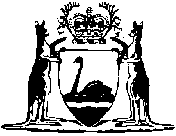 